Supplementary materialsSupplementary Figure 1 Percentage of patients treated with curative versus palliative intent, non-SABR radiotherapy year on year from 2005 to 2020. 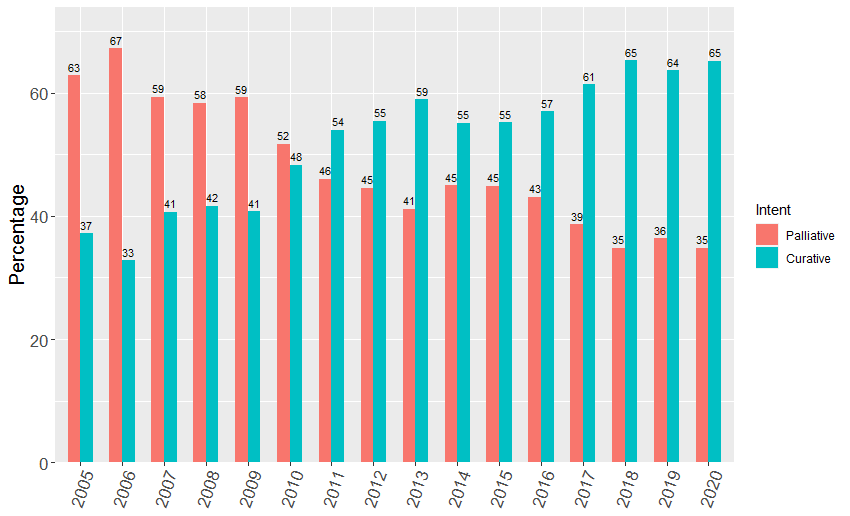 Supplementary Figure 2 Percentage of patients treated with curative versus palliative intent, non-SABR radiotherapy in each of the pre-specified time periods.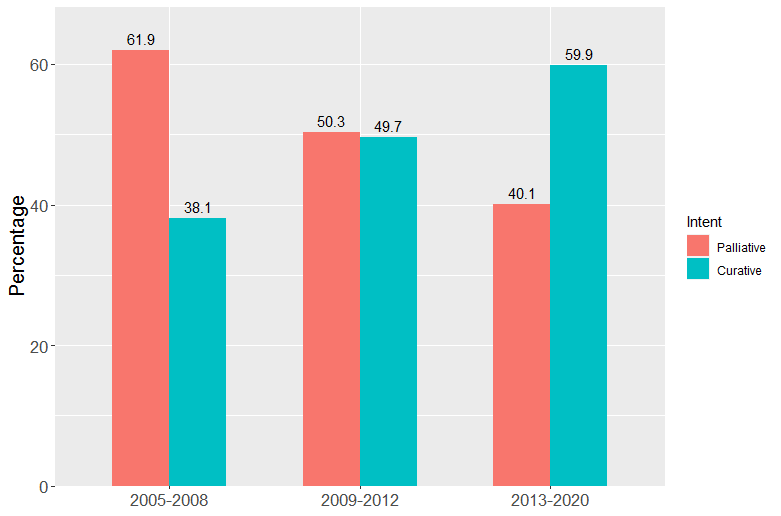 Supplementary Table 1 Proportion of patients treated with curative-intent, non-SABR radiotherapy across each PS and time period.Supplementary Table 2 Proportion of patients treated with curative-intent, non-SABR radiotherapy across each stage and time period.Supplementary Table 3 Survival analysis results from the multivariable analysis of all curative-intent patients. 3188 patients with no missing variables were included. Supplementary Table 4 Survival analysis results from the multivariable analysis of curative-intent patients without SABR. 2749 patients with no missing variables were included. Supplementary Table 5 Survival analysis results from the multivariable analysis of stage III curative-intent patients. 1370 patients with no missing variables were included. PSA: 2005-2008% curative-intent(n curative-intent/n PS)B: 2009-2012% curative-intent(n curative-intent/n PS)C: 2013-2020% curative-intent(n curative-intent/n PS)0(n=1119)52.1(148/284)65.1(181/278)69.7(388/557)1(n=3938)43.9(374/852)60.1(636/1059)66.7(1353/2027)2(n=2863)34.8(165/474)59.7(381/752)60.5(990/1637)3(n=1190)15.6(26/167)21.4(74/346)37.4(253/677)StageA: 2005-2008% curative-intent(n curative-intent/n stage)B: 2009-2012% curative-intent(n curative-intent/n stage)C: 2013-2020% curative-intent(n curative-intent/n stage)I(n=1420)76.9(247/321)90.9(378/416)94.6(646/683)II(n=1008)70.3(111/158)84.8(206/243)91.3(554/607)III(n=3231)40.4(223/552)66.3(536/808)75.9(1420/1871)IV(n=2351)2.11(3/142)9.96(51/512)14.5(246/1697)HR (95% CI)_P valueTime period (ref A: 2005-2008)   B: 2009-20120.953 (0.822, 1.11)0.523   C: 2013-20200.725 (0.632, 0.831)<0.001 PS (ref 0)   11.31 (1.15, 1.50)<0.001   21.64 (1.42, 1.89)<0.001   31.73 (1.44, 2.08)<0.001   41.28 (0.318, 5.16)0.726Stage (ref I)   II1.54 (1.36, 1.74)<0.001   III1.67 (1.50, 1.86)<0.001   IV2.04 (1.70, 2.43)<0.001Age at start of treatment (years)1.01 (1.01,1.02)<0.001GTV (cm3)1.00 (1.00, 1.00)<0.001HR (95% CI)_P valueTime period (ref A: 2005-2008)   B: 2009-20120.966 (0.832, 1.12)0.646   C: 2013-20200.757 (0.658, 0.870)<0.001 PS (ref 0)   11.29 (1.12, 1.47)<0.001   21.58 (1.37, 1.83)<0.001   31.62 (1.33, 1.97)<0.001   41.04 (0.145, 7.40)0.972Stage (ref I)   II1.41 (1.24, 1.61)<0.001   III1.53 (1.37, 1.72)<0.001   IV1.93 (1.59, 2.33)<0.001Age at start of treatment (years)1.01 (1.01,1.02)<0.001GTV (cm3)1.00 (1.00, 1.00)<0.001HR (95% CI)_P valueTime period (ref A: 2005-2008)   B: 2009-20120.966 (0.771, 1.21)0.767   C: 2013-20200.740 (0.600, 0.913)0.00489PS (ref 0)   11.30 (1.09, 1.54)0.00282   21.58 (1.30, 1.91)<0.001   31.86 (1.37, 2.52)<0.001Age at start of treatment (years)1.01 (1.01,1.02)<0.001GTV (cm3)1.00 (1.00, 1.00)<0.001